DEBORAH MUNROE NOONAN MEMORIAL RESEARCH FUNDBank of America, N.A., Trustee	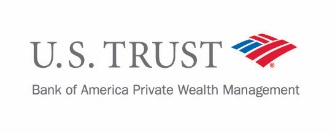 Application Guidelines and Instructions 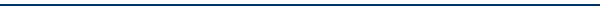 Award Amount: Two-year projects of up to $160,000 (inclusive of up to 20% indirect costs)Funding Period:  September 1, 2019 – August 31, 2021Deadline:  12:00 Noon ET on Friday, March 22, 2019Important Note: Program OverviewThe Deborah Munroe Noonan Memorial Research Fund, established in 1947 by Frank M. Noonan in memory of his mother, continues its proud tradition of supporting improvements in the quality of life for children with disabilities. Recognizing that children’s health services and supports are provided in a wide range of community settings as well as hospitals, the Noonan Research program welcomes research proposals from both nonprofit organizations and academic institutions that serve children with physical or developmental disabilities and associated health-related complications. Eligible organizations and target populations must be within the Fund’s geographic area of interest of Greater Boston. The Noonan Program supports all investigators irrespective of seniority and/or area expertise, this includes established investigators in other research areas who wish to apply their expertise to childhood disability research.  Neither an academic faculty position nor an advanced degree is required.  All applications should include personnel with research expertise either as a principal investigator or co-investigator.  U.S. citizenship is not required.Bank of America, N.A., has retained The Medical Foundation, at Health Resources in Action (HRiA) to administer the Deborah Munroe Noonan Memorial Research Fund grantmaking program. HRiA is a nonprofit Boston-based organization that advances public health and medical research. The Medical Foundation creates and administers research grant programs and offers life sciences consulting for private individuals, bank trusts and foundations.  Program FocusThe Noonan Research Fund supports innovative clinical and service system research and demonstration projects in the greater Boston area, designed to improve the quality of life for children and adolescents with disabilities.  Proposals for basic science research will not be considered, nor will applications for capital costs such as buildings, renovations, or major equipment items. The Noonan Fund does not support direct service, primary prevention projects or device development. Drug trials are not supported by the Noonan Research Fund. The target population includes children and adolescents (birth - 23 years old) with a chronic physical, developmental, behavioral, or emotional diagnosis who require a combination of special, interdisciplinary, or generic services, individualized supports, or other forms of assistance that are of lifelong or extended duration and are individually planned and coordinated. Infants, children and adolescents with chronic health conditions or impairments, either continuous or episodic, which result in substantial functional limitations in three or more of the areas of major life activity (listed below) are within the Fund’s target population:self-carereceptive and expressive languagelearningmobilityself-directioncapacity for independent livingcapacity for economic self-sufficiencyNoonan FundNoonan FundEligibility RequirementsApplicants must hold a position at a nonprofit institution or organization within the Fund’s geographic area of interest Projects must address the target age range of birth through 23 years old Majority of research subjects should reside within the Fund’s geographic area of interest (see list of eligible Greater Boston cities and towns on page 4). Statewide health services research projects that include the majority of disabled children within the Fund’s geographic area will also be considered eligible.All investigators irrespective of seniority and/or area expertise may apply, this includes established investigators in other research areas who wish to apply their expertise to childhood disability research.  Neither an academic faculty position nor an advanced degree is required.U.S. citizenship is not required.Project Key Personnel:Principal Investigator (PI): One principal investigator (Applicant) must be identified as the lead or administrative PI of the award, who will be responsible for all grant reporting and fiscal management. The lead or administrative PI will be the main contact for budget and reporting management.Co-Investigators: Co-Investigators must provide a major intellectual contribution to the project. Co-Investigators may share Award funding.Submission RequirementsAll Application information must be completed online and the proposal uploaded as a PDF. Please review the Application Instructions for details on submitting the application. The complete application includes an Application Face Sheet, Project Summary, Proposal (ten pages excluding bibliography), C.V., Proposed Budget, and Letter(s) of Support, and Letter(s) of Collaboration (if applicable).Proposal Review CriteriaThe Fund’s Review Committee will evaluate the applications based upon: Relevance to the Fund’s focusPotential impact on the care and quality of life for children with disabilitiesSignificance, innovation and feasibility of the projectQuality and appropriateness of project design, methods and analytic planQualifications of the Applicant and team to conduct the research projectAppropriateness of the project budget and timelineNotification to ApplicantsApplicants will be notified by email upon receipt of their applications by The Medical Foundation. Notification of funding status will be made by email or phone on or before June 30, 2019. Terms of the AwardPlease see the Terms of the Award at www.hria.org/tmf/Noonan for information regarding use of the grant funds, reporting schedules and other Awardee and Institutional requirements.  Deborah Munroe Noonan Memorial Research FundCities and Towns within the Geographic Area of InterestApplication Instructions for Noonan Research FundDeadline: Friday, March 22, 2019 (by 12:00 Noon ET)			Create an Account or login: Account provides access to Save, Submit or Share your applicationBegin a new application: 	https://www.GrantRequest.com/SID_738?SA=SNA&FID=35028Return to a saved application:  https://www.GrantRequest.com/SID_738?SA=AMSharing/Transferring your application with your Institutional Contacts for CertificationThe Applicant is considered the “Owner” of this request. The Applicant/Owner is required to secure sign off from their Institutional Contacts, such as OSP and Finance, by “transferring ownership” temporarily to complete the online formTransfer takes place on the applicant’s account page   https://www.GrantRequest.com/SID_738?SA=AMAll contacts must have an Account to share applicationsNew users will Create an Account with their own email and passwordUse the icons under the Action heading to transfer ownership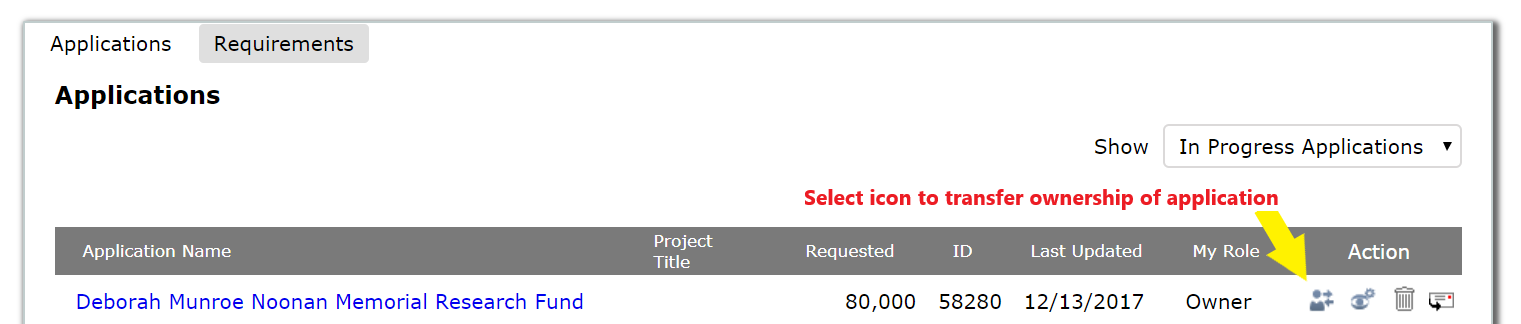 I.  Online SubmissionThe following sections must be completed for the online submission:Attachment (Document Upload): The documents and forms listed below must be combined and converted into ONE PDF file for upload. This document must be named LastName, FirstName.pdf (for example: Smith, Jane.pdf).  The required Application Forms can be found in a separate MS Word document located at www.hria.org/tmf/Noonan. Include all items in the following order:Application Face Sheet: The Face Sheet is the first page of the application.Table of Contents: When the application is complete, enter the page numbers at the bottom of each page and complete the Table of Contents.Research Project Summary: Please include a summary (300 word max.) describing the project and its implications for improving the quality of life for children and adolescents with physical or developmental disabilities. Proposal: All projects must address the improvement in the quality of life for children and adolescents with physical or developmental disabilities. Applicants must present a clear statement of the problem, the innovative quality of the research, and how the problem will be addressed in either a Demonstration or Research project. Demonstration Project -A project where the primary objective is to develop or implement a specific intervention and test its feasibility, implementation and/or effectiveness.  Research Project -A project where the primary objective is to test specific hypotheses about health and functional abilities of children with disabilities.Demonstration Projects, will be evaluated based on:The characteristics of the proposed intervention/activity(ies)  (e.g., significance, innovation, ability to potentially impact child health, feasibility, acceptability) Conceptualization of the intervention(s) to be evaluated, identified measures (structure, process, outcomes), and linkages between proposed intervention/activities, measures, and outcomes.The extent to which the applicant has the ability to measure implementation of the key intervention/activity.The potential achievement of relevant outcomesThe characteristics of the implementation and evaluation team members and the environment that will facilitate success of the project.  The use of a formal evaluation approach. These may include measures related to the program logic model, or a quality improvement framework.Clarity and extent to which the budget supports the workResearch Projects will be evaluated based on: Clarity of the stated hypothesesStrength and appropriateness of the research designConfirmation that the study is sufficiently powered to answer the research question or hypothesis posedSelection and validity of outcome variable(s) and the independent variable and additional control variables If qualitative research, describe in detail methodological and analytical plan for the stated the research questionClarity and extent to which the budget supports the workA maximum of 10 pages (excluding the bibliography of references) is permitted including all figures, graphs, tables, and images. The required font size for text in this section is Arial 11 with single spacing within paragraphs, double spacing between paragraphs, and one inch margins on all four sides. Figures, legends, and tables may use a 9-10 point type. At the top of each page, include the Applicant’s full name and degree(s). Proposal sections and suggested page lengths are listed below:Specific Aims (1 page) – Describe the need or problem that will be addressed and its importance. The objectives or aims of the proposed project should be clearly stated and present succinct evidence for the need (e.g., a needs assessment, demographics, other authors and reports, previous research). Background and Significance (2 pages) – Provide a strong rationale for addressing the need or problem stated above and provide support for how the proposed project will address that need or problem. Indicate how or why the proposed solution is unique. Link the project to available data (research literature and/or local data). Identify at least three substantial functional limitations that affect the study subjects in the inclusion criteria on the following list: self-care; receptive and expressive language; learning, mobility, self-direction, capacity for independent living; and economic self-sufficiency.Potential Impact (1 page) – Describe the impact of achieving the stated objectives in relation to the need or problem. This section should suggest the next steps for both positive results or negative or null results.Research Design and Methods (5 Pages) – Provide a conceptual framework or model that guides the proposed work. Describe the study design (e.g., randomized control trial, longitudinal follow-up, cross-sectional survey, educational program, etc.) Population: Document the project’s ability to recruit the study sample or project participants and state the proposed inclusion/exclusion criteria. Intervention: (if applicable) Provide an overview of the proposed research protocol, including a detailed description of the activities to be conducted with the research participants or dataComparison group:  Describe the characteristics of the comparison or control  group Outcomes:  Describe the specific outcomes to be measured. Include the procedures, methods (quantitative and/or qualitative) and data analytic plan (e.g., quantitative, qualitative, formative or summative evaluation) or evaluation plans for the project; Where applicable, indicate the availability of personnel or consultants with expertise in the content area, the intervention/activity (if appropriate), or the evaluationDescribe dissemination planProject Timeline and Milestones (1 page) – Create a summary table (no more than one page) based on the specific aims, that shows each milestone, the associated benchmark measure(s) of success, estimated timeline; it may also include other explanatory material (including key personnel or collaborators). The successful completion of these activities will form the basis of continued funding.  Please include specific data, methods, and benchmarks that will demonstrate achievement of each milestone.  Note:  All personnel and collaborations should be related to the achievement of milestones.  For any project involving collaboration, please include a brief description of these efforts within the 10 pages. References and appendices (if applicable) may be included on additional pages. Excerpts from questionnaires to be employed in a study may be appended. (Refer to the “Table of Contents” for appropriate placement of these materials.)  Reprints of publications or videotapes will not be accepted.Bibliography may be submitted in a 9-10 point type.Biosketch: Maximum of 5 pages.  Applicants are encouraged to use the current NIH biosketch format.  Full information and templates for this format may be found at: https://grants.nih.gov/grants/forms/biosketch.htm. Include a personal statement that addresses how this project complements or enhances the applicant’s previous and future professional work. Biosketches or short CV(s) of other key personnel who have a major role in the project may be submitted. 26,666Letters of Support/Collaboration/Recommendation: A letter of support from the Medical/Academic Head of the department (or Executive Director of the nonprofit organization) in which the Applicant is working must accompany this application. Letters of collaboration and/or recommendation, if applicable, may also be appended. All letters must be included in the upload of the proposal. Any letters mailed directly to The Medical Foundation will not be considered.Direct questions to:Jeanne Brown, Grants OfficerDeborah Munroe Noonan Memorial Research FundTelephone: (617) 279-2240, x709Email: jbrown@hria.orgAbingtonHullNorwellWestwoodArlingtonLexingtonNorwoodWeymouthAvonLincolnPeabodyWhitmanBedfordLynnQuincyWilmingtonBelmontLynnfieldRandolphWinchesterBeverlyMaldenReadingWinthropBostonHullRevereWoburnBraintreeLexingtonNorwellBridgewaterLincolnNorwoodBrocktonLynnPeabodyBrooklineLynnfieldQuincyBurlingtonMaldenRandolphCambridgeHullReadingCantonLexingtonRevereChelseaLincolnRocklandCohassetLynnRockportConcordLynnfieldSalemDanversMaldenSaugusDedhamManchesterScituateDoverMarbleheadSharonEast BridgewaterMaynardSomervilleEastonMedfieldStonehamEverettMedfordStoughtonFoxboroughMelroseSudburyFraminghamMiltonSwampscottGloucesterNahantWakefieldHanoverNatickWalpoleHansonNeedhamWalthamHinghamNewtonWatertownHolbrookNorth Reading